Памятка для обучающихся и их родителей (законных представителей) С 6 апреля 2020 года до 30 апреля 2020 года (включительно) мы вместе с вами переходим на дистанционное обучение. В связи с этим на сайте гимназии в пункте меню «Родителям и ученикам» находится раздел «Дистанционное обучение», в котором вы найдёте все материалы для работы.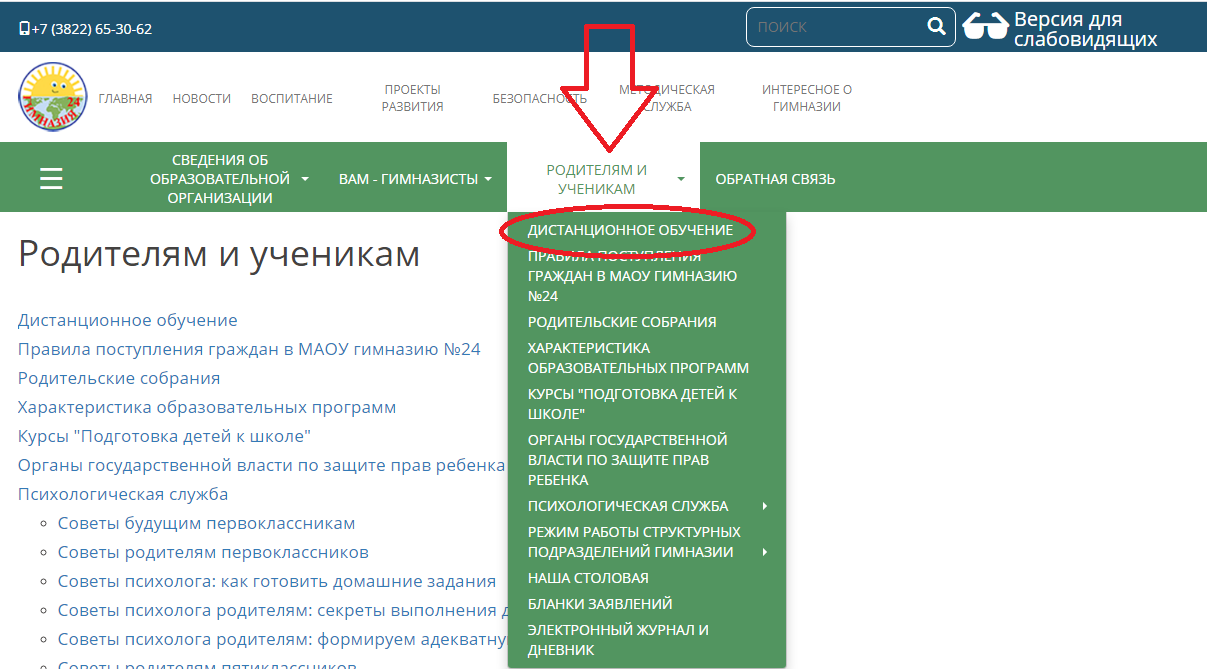 Шаги:Создать (в случае отсутствия) электронную почту обучающегося 6-11 классов или родителей обучающихся 1-11 классов. Связь с родителями обучающегося, отправка проверенных контрольных заданий для работы над ошибками (в случае необходимости) осуществляется только по одному электронному адресу. Сохраните данную электронную почту, логин и пароль к ней, с целью возможного дальнейшего использования архива данных до окончания учебного года. Зарегистрироваться на следующих интернет-ресурсах:для 1-4 классов: https://resh.edu.ruhttps://uchi.ruдля 5 класса: https://interneturok.ru/https://resh.edu.ruhttps://lecta.rosuchebnik.ruдля 6 класса: https://interneturok.ru/https://resh.edu.ruhttps://www.yaklass.ruдля 7 класса: https://interneturok.ru/https://resh.edu.ruhttps://www.yaklass.ruдля 8 класса: https://interneturok.ru/https://resh.edu.ruhttps://www.yaklass.ruhttps://oge.sdamgia.ruдля 9 класса: https://interneturok.ru/https://resh.edu.ruhttps://www.yaklass.ruhttps://lecta.rosuchebnik.ruhttps://oge.sdamgia.ruдля 10 класса: https://resh.edu.ruhttps://ege.sdamgia.ruhttps://www.yaklass.ruhttps://lecta.rosuchebnik.ruhttps://interneturok.ruдля 11 класса: http://dni-fg.ruhttps://resh.edu.ruhttps://ege.sdamgia.ruhttps://lecta.rosuchebnik.ruhttps://interneturok.ru/https://globallab.org/ruОзнакомиться с расписанием уроков для своего класса на сайте гимназии в разделе «Дистанционное обучение». Для каждого класса имеется тематическое планирование по каждому предмету. Выбрав нужный предмет в соответствии с расписанием уроков на день:находим дату занятия;открываем ЦОР (цифровые образовательные ресурсы) – это ссылка(и) на просмотр видеоурока; если указаны материалы из учебника, знакомимся с ними;приступаем к выполнению заданий в тетради, в контурных картах, тетрадях-тренажерах, в рабочих тетрадях или на сайте ЦОР; выполненное задание текущего контроля (контрольное задание) отправляем на электронную почту учителя в формате Word, в виде фотографии или сканированной страницы из тетради (если это не указано учителем, то выполняем задание на ЦОР);в случае получения неудовлетворительной отметки за контрольное задание, учитель-предметник отправит на указанную вами электронную почту данную работу, с целью выполнения обучающимся работы над ошибками для получения положительной отметки. 5. За контрольное задание выставляется положительная отметка в электронный журнал. 6. Сроки выполнения заданий указаны в тематическом планировании по каждому предмету.7. Если у вас возникают вопросы по организации дистанционного обучения, обращайтесь к классным руководителям и заместителям директора по уровням образования по тел. 65-02-88 с 9.00 до 17.00: - 1-4 классы - Бабушкина Светлана Валерьевна,  - 5-8 классы -  Сенников Андрей Валерьевич,  - 9-11 классы – Заболоцкая Инна Геннадьевна.Следите за новостями на сайте гимназии и в группах своих классов!